Bowel Cancer Quality Performance Indicator SpecificationsBCQI16 Radiotherapy2019Citation: Ministry of Health. 2019. Bowel Cancer Quality Performance Indicator Specifications: BCQI16 Radiotherapy. Wellington: Ministry of Health.Published in February 2019 by the Ministry of Health
PO Box 5013, Wellington 6140, New ZealandISBN 978-1-98-856858-4 (online)
HP 7044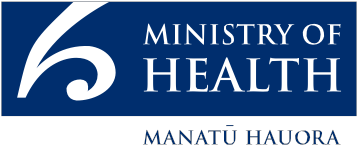 This document is available at health.govt.nzContentsIntroduction	1BCQI16 Radiotherapy	2Measure type: quality improvement	2Case eligibility criteria (denominator)	3Numerator criteria	4Morphology codes (ICD-O 3rd edition) for exclusion	5ACHI 8th edition procedure codes for surgery inclusion	6IntroductionThis information is provided to make it easier for analysts to replicate our calculations. For each measure we have provided supporting information, a table and a flow diagram.This document provides specifications for the following measure.NotesThis indicator includes:people with metastatic disease people having short course radiotherapy and chemotherapy.Sources of data for indicatorsThis document refers to the following national data sources.New Zealand Cancer Registry (NZCR) – a population-based register of all primary malignant diseases diagnosed in New Zealand, excluding squamous and basal cell skin cancersNational Minimum Dataset (NMDS) – a collection of public and private hospital discharge information, including coded clinical data for inpatients and day patientsNational Non-Admitted Patients Collection (NNPAC) – includes event-based purchase units that relate to medical and surgical outpatient events and emergency department eventsRadiation Oncology Collection (ROC) – a collection of radiation oncology treatment data, including both public and private providers.More information on these data sources can be found on the Ministry of Health’s website: www.health.govt.nz.BCQI16 RadiotherapyProportion of people with rectal cancer receiving surgery alone, or preoperative short or long course radiotherapy.Measure type: quality improvementMeasure itemsCase eligibility criteria (denominator)Numerator criteria1	fre.intent_of_treatment_ind in ('1', 'X') and fre.treatment_occurrence = "First Treatment" and substr(fre.clinical_code_icd10_am8, 1, 3) in ("C18", "C19", "C20", "C21"). Note C18, C19 and C21 included as text in site_of_treatment field indicates pelvis or rectum.Morphology codes (ICD-O 3rd edition) for exclusionACHI 8th edition procedure codes for surgery inclusionVersion numberPurpose/changeDate1Published04/03/2019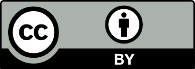 This work is licensed under the Creative Commons Attribution 4.0 International licence. In essence, you are free to: share ie, copy and redistribute the material in any medium or format; adapt ie, remix, transform and build upon the material. You must give appropriate credit, provide a link to the licence and indicate if changes were made.MeasureMeasure abbreviationMeasure typeProportion of people with rectal cancer with:a)	no radiotherapy (surgery alone)b)	short course radiotherapy (SCRT) pre-operativec)	long course radiotherapy (LCRT) pre-operativea)	noradiob)	preopscrtc)	preoplcrtQuality improvementDatasetData itemDescriptionNZCRSitePrimary organ of origin of the cancerNZCRSexSex of patientNZCRAge at diagnosisAge of patient at diagnosisNZCRMorphologyMicroscopic or cellular anatomy of the cancerNZCRBehaviour codeNeoplastic behaviour of the cancerNZCRDate of initial diagnosisDate person first diagnosed with bowel cancerNZCRBasisBasis of diagnosisNZCRMultiple tumour flagsPerson diagnosed with more than one tumourNZCRRegistration status codeStatus of registration processingNMDSDHB nameDHB of service for patientNMDSHealth specialityType of inpatient admissionNMDSEvent end dateDate of admissionNMDSSurgical procedureSurgical procedure of primary siteNMDSDate of surgeryDate of most definitive surgical procedure of the primary siteROCStart dateDate of treatment startROCIntent of treatmentIntent of treatment indicatorROCTreatment occurrenceTreatment occurrenceROCSessionsNumber of sessions of radiotherapyNNPACPurchase codeType of outpatient attendanceNNPACDate and time of serviceDate and time of serviceDiagram referenceAssessmentItemCodes1First or only diagnosis of malignant neoplasmDate of diagnosisFirst diagnosis of bowel cancer (C18, C19 or C20)2Primary site – rectumPrimary siteRectum C203Exclude manually censored caseExclusionPatients with NETs, gastrointestinal stromal sarcoma (GISTs), lymphomas, squamous cell carcinomas, neuroendocrine carcinomas and melanomasMorphology codes 8240, 8249, 8246, 8070, 8720, 8013, 8041, 8244 and 8936Patients diagnosed following death certificate only (basis = 0)Registration codes not R_C or R_RNon-incident cancer (exclude people with multiple tumour flags = yes)Patient domiciled outside of New Zealand (DHB_code = 999)4Male or femaleSexM or F5Adult patient 18 years and older at diagnosisAge at diagnosis18 years and older6Invasive tumoursBehaviour code37Diagnosis dateDate of initial diagnosis2013–168Surgical procedureSurgical procedure of the primary siteIncludes ACHI (8th edition) procedure codes (see description below):3200000, 3200001, 3200300, 3200301, 3200400, 3200401, 3200500, 3200501, 3200600, 3200601, 3200900, 3201200, 3201500, 3202400, 3202500, 3202600, 3202800, 3203000, 3203900, 3205100, 3205101, 3206000, 3209900, 3211200, 9220800Only include these procedures between 50 days prior and 365 days after diagnosisDiagram referenceAssessmentItemCodes9aNumerator a): Number of people who receive no radiotherapy treatmentnoradioROC datasetInclude when there is no record of a first curative treatment for colorectal cancer prior to surgery for the patient1NNPAC data (identifies if patient’s treatment was publicly funded)Include patients who had no record of radiotherapy treatment starting in the period 20 weeks before or 16 weeks after first date of definitive surgery9bNumerator b): Number of people who receive preoperative short course radiotherapy treatmentpreopscrtROC datasetInclude patients with first curative treatment for colorectal cancer1 AND 5 sessions of radiotherapy AND radiotherapy treatment was received up to 140 days before definitive surgery for rectal cancerNNPAC data (identifies if patient’s treatment was publicly funded)Include patients with:PU code – M50025 Oncology – Radiotherapy, External Beam Megavoltage (linac) with 5 or 6 treatments (exclude patients who have more than 6 treatments)treated up to 20 weeks before first definitive surgery date to account for post-radiotherapy wait for surgery9cNumerator c): Number of people who receive preoperative long course radiotherapy treatmentpreoplcrtROC dataset Include patients with first curative treatment for colorectal cancer1 AND 20 or more sessions of radiotherapy AND radiotherapy was received up to 140 days before definitive surgery for rectal cancerNNPAC data (identifies if patient’s treatment was publicly funded)Include patients with:PU code – M50025 Oncology – Radiotherapy, External Beam Megavoltage (linac) with 20 or more treatmentstreated up to 20 weeks before first definitive surgery date to account for post-radiotherapy wait for surgeryClinical codeClinical code description8013Large cell neuroendocrine carcinoma8041Small cell carcinoma, not otherwise specified8070Squamous cell carcinoma, not otherwise specified8240Carcinoid tumour, not otherwise specified8244Mixed adenoneuroendocrine carcinoma8246Neuroendocrine carcinoma, not otherwise specified8249Atypical carcinoid tumour8720Malignant melanoma, not otherwise specified8936Gastrointestinal stromal sarcomaCodeBlock short descriptionClinical code description3200000ColectomyLimited excision of large intestine with formation of stoma3200001ColectomyRight hemicolectomy with formation of stoma3200300ColectomyLimited excision of large intestine with anastomosis3200301ColectomyRight hemicolectomy with anastomosis3200400ColectomySubtotal colectomy with formation of stoma3200401ColectomyExtended right hemicolectomy with formation of stoma3200500ColectomySubtotal colectomy with anastomosis3200501ColectomyExtended right hemicolectomy with anastomosis3200600ColectomyLeft hemicolectomy with anastomosis3200601ColectomyLeft hemicolectomy with formation of stoma3200900ColectomyTotal colectomy with ileostomy3201200ColectomyTotal colectomy with ileorectal anastomosis3201500Total proctocolectomyTotal proctocolectomy with ileostomy3202400Anterior resection of rectumHigh anterior resection of rectum3202500Anterior resection of rectumLow anterior resection of rectum3202600Anterior resection of rectumUltra low anterior resection of rectum3202800Anterior resection of rectumUltra low anterior resection of rectum with hand sutured coloanal anastomosis3203000Rectosigmoidectomy or proctectomyRectosigmoidectomy with formation of stoma3203900Rectosigmoidectomy or proctectomyAbdominoperineal proctectomy3205100Total proctocolectomyTotal proctocolectomy with ileo-anal anastomosis3205101Total proctocolectomyTotal proctocolectomy with ileo-anal anastomosis and formation of temporary ileostomy3206000Rectosigmoidectomy or proctectomyRestorative proctectomy3209900Excision of lesion or tissue of rectum or anusPer anal submucosal excision of lesion or tissue of rectum3211200Rectosigmoidectomy or proctectomyPerineal rectosigmoidectomy9220800Anterior resection of rectumAnterior resection of rectum, level unspecified